PROJET 3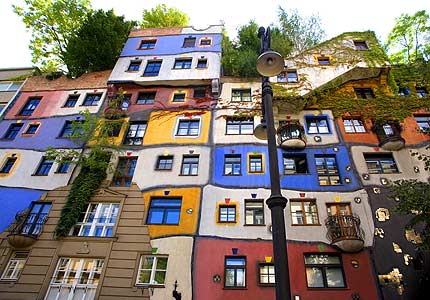 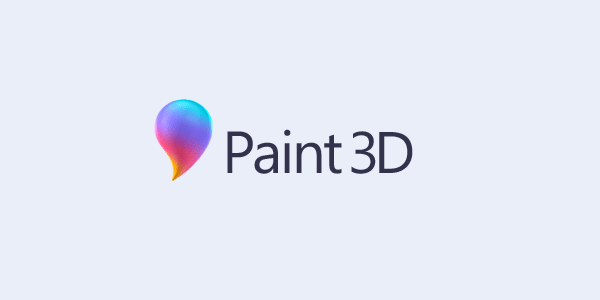 ___________________________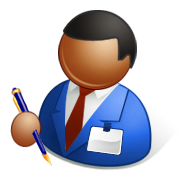 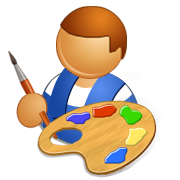 ➫ Tu vas présenter l’artiste Friedensreich Hundertwasser et revisiter une œuvre inspirée de son style. Voici les consignes que tu dois suivre pour réussir ton projet qui sera évalué et noté :Tu vas choisir un bâtiment que tu vas revisiter à la façon de Hundertwasser. Pour cela, tu vas utiliser le logiciel Paint 3D.Il faudra donc faire preuve d’inventivité,de créativité et d’invention !Ce travail doit comporter deux parties, une partie texte et une partie artistique.Dans le texte, tu devras …Rédiger une biographie de Hundertwasser.Indiquer ce qui est typique de son art.Donner ton avis sur son art en justifiant ton point de vue.Décrire le bâtiment que tu as revisité (formes, couleurs …)Indiquer pourquoi tu as choisi ce bâtiment.Une partie photos : tu mettras sur la même page la photo originale du bâtiment et la photo retouchée (vorher – nachher).➫ Grille d’évaluation à joindre au projet.EVALUATION DU PROJET SUR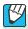 HUNDERTWASSER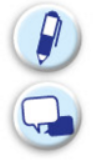                                                                                      SchreibenEVALUATION DU PROJET SURHUNDERTWASSER                                                                                     SchreibenJ’ai rédigé une biographie de Hundertwasser./4J’ai parlé des spécificités de son art./4J’ai donné mon avis sur l’art de Hundertwasser en justifiant mon point de vue./2J’ai fait preuve d’originalité et d’inventivité dans la réalisation de mon projet./4J’ai décrit avec précision le bâtiment que j’ai revisité./4J’ai indiqué pourquoi j’ai choisi ce bâtiment./2Note obtenue/20